Publicado en Madrid el 17/12/2020 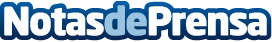 Snom lanza la personalización de sus teléfonos como servicio adicional para sus clientesLa compañía permite que sus clientes puedan modificar la pulsación de las teclas, añadir el propio logo o cambiar el color del teléfono a su gusto y según sus necesidades. Asímismo, cerca de 150 empresas ya han personalizado sus teléfonos con un logotipo único, principalmente organizaciones del sector salud y hotelero. En España, se han realizado más de una docena de proyectosDatos de contacto:Snom Iberia+34 625 000 442 Nota de prensa publicada en: https://www.notasdeprensa.es/snom-lanza-la-personalizacion-de-sus-telefonos Categorias: Telecomunicaciones Hardware Software Consumo http://www.notasdeprensa.es